Program szkolenia dostępny jest na Platformie Szkoleniowej KSSiP pod adresem:http://szkolenia.kssip.gov.pl/login/ oraz na stronie internetowej KSSiP pod adresem: www.kssip.gov.plZaświadczenie potwierdzające udział w szkoleniu 
generowane jest za pośrednictwem Platformy Szkoleniowej KSSiP. 
Warunkiem uzyskania zaświadczenia jest obecność na szkoleniu oraz uzupełnienie 
znajdującej się na Platformie Szkoleniowej anonimowej ankiety ewaluacyjnej
 (znajdującej się pod programem szkolenia) dostępnej w okresie 30 dni po zakończeniu szkolenia.Po uzupełnieniu ankiety zaświadczenie można pobrać i wydrukować z zakładki 
„moje zaświadczenia”.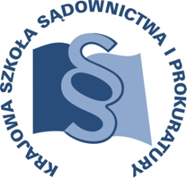 OSU-II.401.90.2018OSU-II.401.90.201830 listopada 2018 r. 30 listopada 2018 r. P R O G R A M SZKOLENIAP R O G R A M SZKOLENIAP R O G R A M SZKOLENIAP R O G R A M SZKOLENIA„ODPOWIEDZIALNOŚĆ SKARBU PAŃSTWA ZA NIESŁUSZNE SKAZANIE, ZASTOSOWANIE ŚRODKA ZABEZPIECZAJĄCEGO, NIESŁUSZNE TYMCZASOWE ARESZTOWANIE LUB ZATRZYMANIE”„ODPOWIEDZIALNOŚĆ SKARBU PAŃSTWA ZA NIESŁUSZNE SKAZANIE, ZASTOSOWANIE ŚRODKA ZABEZPIECZAJĄCEGO, NIESŁUSZNE TYMCZASOWE ARESZTOWANIE LUB ZATRZYMANIE”„ODPOWIEDZIALNOŚĆ SKARBU PAŃSTWA ZA NIESŁUSZNE SKAZANIE, ZASTOSOWANIE ŚRODKA ZABEZPIECZAJĄCEGO, NIESŁUSZNE TYMCZASOWE ARESZTOWANIE LUB ZATRZYMANIE”„ODPOWIEDZIALNOŚĆ SKARBU PAŃSTWA ZA NIESŁUSZNE SKAZANIE, ZASTOSOWANIE ŚRODKA ZABEZPIECZAJĄCEGO, NIESŁUSZNE TYMCZASOWE ARESZTOWANIE LUB ZATRZYMANIE”sędziowie sądów okręgowych orzekający w wydziałach karnych i asystenci sędziów orzekających w tych wydziałach, prokuratorzy i asystenci prokuratorasędziowie sądów okręgowych orzekający w wydziałach karnych i asystenci sędziów orzekających w tych wydziałach, prokuratorzy i asystenci prokuratorasędziowie sądów okręgowych orzekający w wydziałach karnych i asystenci sędziów orzekających w tych wydziałach, prokuratorzy i asystenci prokuratoraADRESACI SZKOLENIAsędziowie sądów okręgowych orzekający w wydziałach karnych i asystenci sędziów orzekających w tych wydziałach, prokuratorzy i asystenci prokuratorasędziowie sądów okręgowych orzekający w wydziałach karnych i asystenci sędziów orzekających w tych wydziałach, prokuratorzy i asystenci prokuratorasędziowie sądów okręgowych orzekający w wydziałach karnych i asystenci sędziów orzekających w tych wydziałach, prokuratorzy i asystenci prokuratorasędziowie sądów okręgowych orzekający w wydziałach karnych i asystenci sędziów orzekających w tych wydziałach, prokuratorzy i asystenci prokuratorasędziowie sądów okręgowych orzekający w wydziałach karnych i asystenci sędziów orzekających w tych wydziałach, prokuratorzy i asystenci prokuratorasędziowie sądów okręgowych orzekający w wydziałach karnych i asystenci sędziów orzekających w tych wydziałach, prokuratorzy i asystenci prokuratoraNUMER SZKOLENIAK19/19K19/19K19/19DATA18-20 marca 2019 r.18-20 marca 2019 r.18-20 marca 2019 r.Ośrodek Szkoleniowy w Dębem05-140 Serock 22 774 20 61, 774 21 51Ośrodek Szkoleniowy w Dębem05-140 Serock 22 774 20 61, 774 21 51Ośrodek Szkoleniowy w Dębem05-140 Serock 22 774 20 61, 774 21 51MIEJSCEOśrodek Szkoleniowy w Dębem05-140 Serock 22 774 20 61, 774 21 51Ośrodek Szkoleniowy w Dębem05-140 Serock 22 774 20 61, 774 21 51Ośrodek Szkoleniowy w Dębem05-140 Serock 22 774 20 61, 774 21 51Ośrodek Szkoleniowy w Dębem05-140 Serock 22 774 20 61, 774 21 51Ośrodek Szkoleniowy w Dębem05-140 Serock 22 774 20 61, 774 21 51Ośrodek Szkoleniowy w Dębem05-140 Serock 22 774 20 61, 774 21 51Krajowa Szkoła Sądownictwa i Prokuratury OSUiWMKrakowskie Przedmieście 62, 20 - 076 Lublin 81 440 87 10Krajowa Szkoła Sądownictwa i Prokuratury OSUiWMKrakowskie Przedmieście 62, 20 - 076 Lublin 81 440 87 10Krajowa Szkoła Sądownictwa i Prokuratury OSUiWMKrakowskie Przedmieście 62, 20 - 076 Lublin 81 440 87 10ORGANIZATORKrajowa Szkoła Sądownictwa i Prokuratury OSUiWMKrakowskie Przedmieście 62, 20 - 076 Lublin 81 440 87 10Krajowa Szkoła Sądownictwa i Prokuratury OSUiWMKrakowskie Przedmieście 62, 20 - 076 Lublin 81 440 87 10Krajowa Szkoła Sądownictwa i Prokuratury OSUiWMKrakowskie Przedmieście 62, 20 - 076 Lublin 81 440 87 10Krajowa Szkoła Sądownictwa i Prokuratury OSUiWMKrakowskie Przedmieście 62, 20 - 076 Lublin 81 440 87 10Krajowa Szkoła Sądownictwa i Prokuratury OSUiWMKrakowskie Przedmieście 62, 20 - 076 Lublin 81 440 87 10Krajowa Szkoła Sądownictwa i Prokuratury OSUiWMKrakowskie Przedmieście 62, 20 - 076 Lublin 81 440 87 10Janusz Koneckij.konecki@kssip.gov.pl    81 458 37 58Janusz Koneckij.konecki@kssip.gov.pl    81 458 37 58Janusz Koneckij.konecki@kssip.gov.pl    81 458 37 58KOORDYNATOR MERYTORYCZNYJanusz Koneckij.konecki@kssip.gov.pl    81 458 37 58Janusz Koneckij.konecki@kssip.gov.pl    81 458 37 58Janusz Koneckij.konecki@kssip.gov.pl    81 458 37 58Janusz Koneckij.konecki@kssip.gov.pl    81 458 37 58Janusz Koneckij.konecki@kssip.gov.pl    81 458 37 58Janusz Koneckij.konecki@kssip.gov.pl    81 458 37 58Monika Sędłakm.sedlak@kssip.gov.pl    81 440 87 22Monika Sędłakm.sedlak@kssip.gov.pl    81 440 87 22Monika Sędłakm.sedlak@kssip.gov.pl    81 440 87 22KOORDYNATOR ORGANIZACYJNYMonika Sędłakm.sedlak@kssip.gov.pl    81 440 87 22Monika Sędłakm.sedlak@kssip.gov.pl    81 440 87 22Monika Sędłakm.sedlak@kssip.gov.pl    81 440 87 22Monika Sędłakm.sedlak@kssip.gov.pl    81 440 87 22Monika Sędłakm.sedlak@kssip.gov.pl    81 440 87 22Monika Sędłakm.sedlak@kssip.gov.pl    81 440 87 22WYKŁADOWCYDariusz Kaladr nauk prawnych, sędzia Sądu Najwyższego, wykładowca Krajowej Szkoły Sądownictwa i Prokuratury, prof. nadzw. w Katedrze Prawa Karnego KPSW w Bydgoszczy; autor, współautor i redaktor kilkudziesięciu  publikacji z zakresu prawa karnego i procesu karnego (w tym odnoszących się do materii objętej tytułem szkolenia), teorii i filozofii prawa, kultury języka polskiego w praktyce prawniczej, relacji mediów i wymiaru sprawiedliwości.dr nauk prawnych, sędzia Sądu Najwyższego, wykładowca Krajowej Szkoły Sądownictwa i Prokuratury, prof. nadzw. w Katedrze Prawa Karnego KPSW w Bydgoszczy; autor, współautor i redaktor kilkudziesięciu  publikacji z zakresu prawa karnego i procesu karnego (w tym odnoszących się do materii objętej tytułem szkolenia), teorii i filozofii prawa, kultury języka polskiego w praktyce prawniczej, relacji mediów i wymiaru sprawiedliwości.dr nauk prawnych, sędzia Sądu Najwyższego, wykładowca Krajowej Szkoły Sądownictwa i Prokuratury, prof. nadzw. w Katedrze Prawa Karnego KPSW w Bydgoszczy; autor, współautor i redaktor kilkudziesięciu  publikacji z zakresu prawa karnego i procesu karnego (w tym odnoszących się do materii objętej tytułem szkolenia), teorii i filozofii prawa, kultury języka polskiego w praktyce prawniczej, relacji mediów i wymiaru sprawiedliwości.Zajęcia prowadzone będą w formie seminarium i warsztatów.Zajęcia prowadzone będą w formie seminarium i warsztatów.Zajęcia prowadzone będą w formie seminarium i warsztatów.PROGRAM SZCZEGÓŁOWYPROGRAM SZCZEGÓŁOWYPONIEDZIAŁEK18 marca 2019 r.12.15autokar z Warszawy do Dębego będzie podstawiony w Warszawie na parkingu przy Pałacu Kultury i Nauki, Plac Defilad od strony ul. Marszałkowskiej na przeciwko wejścia do Teatru Dramatycznego, autokar za przednią szybą będzie posiadał tabliczkę z napisem KSSiP/Dębe13.00zakwaterowanie uczestników13.30 – 14.30obiad14.30 – 16.00Przesłanki żądania odszkodowania lub  zadośćuczynienia za niesłuszne skazanie, zastosowanie środka zabezpieczającego, tymczasowe aresztowanie lub zatrzymanie.Prowadzenie – Dariusz Kala16.00 – 16.15 przerwa16.15 – 17.45Przesłanki żądania odszkodowania lub  zadośćuczynienia za niesłuszne skazanie, zastosowanie środka zabezpieczającego, tymczasowe aresztowanie lub zatrzymanie – ciąg dalszy zajęć.Prowadzenie – Dariusz Kala18.00 kolacjaWTOREK19 marca 2019 r.8.00 – 9.00 śniadanie9.00 – 10.30Ustalenie wysokości odszkodowania lub  zadośćuczynienia (zasady ogólne; okoliczności wpływające na obniżenie wysokości odszkodowania lub  zadośćuczynienia wynikające z art. 553a i art. 553 § 3 k.p.k.).Prowadzenie – Dariusz Kala10.30 – 10.45 przerwa10.45 – 12.15 Podmioty uprawnione do żądania odszkodowania lub zadośćuczynienia, z uwzględnieniem podmiotów legitymowanych do zgłoszenia tego żądania w sytuacji śmierci oskarżonego. Prowadzenie – Dariusz Kala12.15 – 13.15obiad13.15 – 14.45Przedawnienie roszczeń. Prowadzenie – Dariusz Kala14.45 – 15.00 przerwa15.00 – 16.30Roszczenie regresowe Skarbu Państwa.Prowadzenie – Dariusz Kala 18.00kolacjaŚRODA20 marca 2019 r.7.30 – 8.30śniadanie8.30 – 10.00Postępowanie w sprawach o odszkodowanie lub zadośćuczynienie  (przepisy procesowe odnoszące się do w/w postępowania – k.p.k., k.p.c.; właściwość sądu; przebieg postępowania; koszty procesu.Prowadzenie – Dariusz Kala10.00 – 10.15przerwa10.15 – 11.45Postępowanie w sprawach… – ciąg dalszy zajęć.Prowadzenie – Dariusz Kala11.45 – 12.15obiad12.30odjazd autokaru z ośrodka szkoleniowego w Dębem do Warszawy 